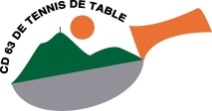 COMITE DEPARTEMENTAL DE TENNIS DE TABLE35 rue du pré la reine63100 Clermont-FerrandTél : 04 73 25 04 33e-mail : cd63tt@cd63tt.comSTAGE DEPARTEMENTAL SENIORS-VETERANS moins de 1000 pointsDate : Samedi 17 février 24 - de 14h à 18h Lieu : ARTENIUM - CEYRATPour vous inscrire, veuillez remplir le formulaire ci-dessous et le renvoyer au Comité départemental (par mail ou par courrier).  Les inscriptions sont enregistrées par ordre d’arrivée au Comité Départemental. Le stage féminin est, comme vous le savez, prioritaire, les places sont donc limitées.Après la date limite : le vendredi 9 février 24, les inscriptions ne seront prises en compte que si des places restent disponibles.Le coût normal du stage est de 6 euros. En cas d’inscription directe, il convient de prévenir vos dirigeants de votre participation au stage. Le règlement se fait auprès du club. En cas d’absence non prévenue avant le mercredi qui précède le stage (sauf cas exceptionnel sur justificatif), le coût du stage reste facturé.DEMANDE DE PARTICIPATION AU STAGE DEPARTEMENTAL SENIORS-VETERANS–de 1000 pointsdu  Samedi 17 février 24 - de 14h à 18hLieu : ARTENIUM - CEYRATA renvoyer au :  Comité départemental Tennis de Table35 rue du pré la reine - 63100 Clermont-Ferrandou par mail : cd63tt@cd63tt.comavant le vendredi 9 février 24NOM :  	PRENOM : DATE DE NAISSANCE :	CLUB : N° LICENCE* :	POINTS : *la licence (loisir ou compétition) doit être obligatoirement validée le jour du stage.Souhaite participer au stage organisé par le Comité Départemental.Date : 							Signature :EN CAS DE DEFECTION PREVENIR LE PLUS RAPIDEMENT POSSIBLE LE COMITE AU 04 73 25 04 33